В целях обеспечения безопасных условий организации учебного процесса в условиях распространения новой коронавирусной инфекции (COVID-19), в соответствии с приказом Минобрнауки России от 04.08.2020 № МН-5/928-ДА «О направлении информации», руководствуясь Методическими рекомендациями «МР 3.1/2.1.0205-20. 3.1. Профилактика инфекционных болезней. 2.1. Комму-нальная гигиена. Рекомендации по профилактике новой коронавирусной инфекции (COVID-19) в образовательных организациях высшего образования. Методические рекомендации», утвержденными Главным государственным санитарным врачом Российской Федерации 29.07.2020, и во исполнение приказа Оренбургского государственного университета от 10.08.2020 № 302
«Об организации учебного процесса университета в условиях распространения новой коронавирусной инфекции (COVID-19)»  п р и к а з ы в а ю: Деканам факультетов, заведующему сектором дополнительного профессионального образования обеспечить реализацию образовательных программ:Для обучающихся очной формы обучения с обязательным соблюдением мер, направленных на профилактику распространения новой коронавирусной инфекции (COVID-19).Для обучающихся заочной и очно-заочной форм обучения с применением электронного обучения и дистанционных образовательных технологий.Деканам факультетов, начальнику учебного отдела Марковой А.Н. обеспечить перевод на дистанционный режим обучения обучающихся – иностранных граждан из государств, въезд из которых не разрешен на время начала учебного года.Деканам факультетов, заведующему сектором дополнительного профессионального образования:3.1.	Не допускать к очному проведению учебных занятий педагогических работников старше 65 лет и педагогических работников, имеющих хронические заболевания, указанные в приложении к настоящему приказу.3.2.	Обеспечить составление расписания занятий с максимальным разобщением разных учебных групп, по возможности исключив перемещение студентов в течение дня по разным аудиториям учебных корпусов.3.3.	Закрепить при возможности за каждой учебной группой учебное помещение, организовав обучение и пребывание в закрепленном за каждой группой помещении. Принять меры по минимизации общения обучающихся из разных групп во время перерывов.3.4.	Совместно с педагогическими работниками обеспечить присутствие обучающихся во время учебного процесса (в учебных аудиториях, лекционных залах) в масках, организовать контроль за их сменой не реже 1 раза в 3 часа (одноразовых) или в соответствии с инструкцией (многоразовых). Допускается не использовать маски педагогическим работникам во время проведения лекций.3.5.	Организовать проведение занятий по физической культуре преимущественно на открытом воздухе с учетом погодных условий.Обеспечить проведение занятий физической культурой в закрытых сооружениях с учетом разобщения по времени разных учебных групп.Контроль исполнения настоящего приказа возложить на заместителя директора по учебно-методической работе Тришкину Н.И. Директор									        В.В. СвечниковаПроект приказа подготовил:Заместитель директора по учебно-методической работе					       Н.И. ТришкинаСогласовано:Начальник юридического отдела					       В.Н. Катанова Председатель ППО работников 
и студентов ОГТИ (филиала) ОГУ 					       Г.В. НаследоваПредседатель студенческого
совета института 								       Е.Е. ПерницкийПриложение
к приказу Орского гуманитарно-технологического института (филиала) ОГУ  от 18.08.2020 № 85Перечень заболеваний, требующих соблюдения режима самоизоляции1.	Болезнь эндокринной системы – инсулинозависимый сахарный диабет, классифицируемая в соответствии с Международной классификацией болезней – 10 (МКБ-10) по диагнозу ЕЮ.2.	Болезни органов дыхания из числа:2.1.	Другая хроническая обструктивная легочная болезнь, классифицируемая в соответствии с МКБ-10 по диагнозу J44.2.2.	Астма, классифицируемая в соответствии с МКБ-10 по диагнозу J45.2.3.	Бронхоэктатическая болезнь, классифицируемая в соответствии с МКБ-10 по диагнозу J47.3.	Болезнь системы кровообращения – легочное сердце и нарушения легочного кровообращения, классифицируемая в соответствии с МКБ-10 по диагнозам I27.2, I27.8, I27.9.4.	Наличие трансплантированных органов и тканей, классифицируемых в соответствии с МКБ-10 по диагнозу Z94.5.	Болезнь мочеполовой системы1 – хроническая болезнь почек 3-5 стадии, классифицируемая в соответствии с МКБ-10 по диагнозам N18.0, N18.3-N18.5.6.	Новообразования из числа2:6.1.	Злокачественные новообразования любой локализации1, в том числе самостоятельных множественных локализаций, классифицируемые в соответствии с МКБ-10 по диагнозам С00-С80, С97.6.2.	Острые лейкозы, высокозлокачественные лимфомы, рецидивы и резистентные формы других лимфопролиферативных заболеваний, хронический миелолейкоз в фазах хронической акселерации и бластного криза, первичные хронические лейкозы и лимфомы1, классифицируемые в соответствии с МКБ-10 по диагнозам С81-С96, D46.___________________1При режиме самоизоляции допускается посещение медицинской организации по поводу основного заболевания.2Самоизоляция не распространяется на пациентов, отнесенных к третьей клинической группе (в онкологии).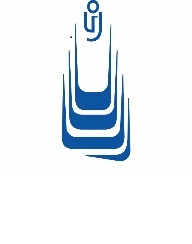 МИНОБРНАУКИ РОССИИОрский гуманитарно-технологическийинститут (филиал)федерального государственногобюджетного образовательного учреждения высшего образования«Оренбургский государственный университет»(Орский гуманитарно-технологический институт (филиал) ОГУ)П Р И К А З18.08.2020 № 85г. ОрскОб организации учебного процесса института в условиях распространения новой коронавирусной инфекции (COVID-19) 